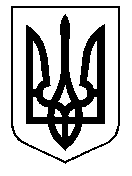 ТАЛЬНІВСЬКА РАЙОННА РАДАЧеркаської областіР  І  Ш  Е  Н  Н  Я23.09.2016                                                                                                  № 9-44/VIIПро підтримку звернення депутатів Черкаської обласної ради до Голови Верховної Ради України Парубія А.В, Прем’єр-міністра України Гройсмана В.Б. щодо реформування сільськогосподарського землекористуванняВідповідно до статтей 43, 59 Закону України «Про місцеве самоврядування в Україні»,  враховуючи пропозиції депутатів районної ради,  районна рада ВИРІШИЛА:1. Підтримати звернення  депутатів Черкаської обласної ради до Голови Верховної Ради України Парубія А.В. та Прем’єр-міністра України Гройсмана В.Б.  щодо реформування сільськогосподарського землекористування схвалене на п’ятій сесії обласної ради VII скликання 3 червня 2016 року (додається).2. Уповноважити голову районної ради надіслати рішення  Верховній Раді України, Кабінету Міністрів України та народним депутатам України Бобову Г.Б., Ничипоренку В.М., Яценку А.В.  3. Оприлюднити рішення в газеті "Тальнівщина", інших засобах масової інформації.4. Контроль за виконанням рішення покласти на постійну комісію районної ради з питань  агропромислового розвитку та природних ресурсівГолова районної ради                                                   В.ЛюбомськаДодаток         до рішення обласної ради          від 03.06.2016 № 5-32/VIIЗверненнядепутатів Черкаської обласної радидо Голови Верховної Ради України Парубія А.В. та Прем’єр-міністра України Гройсмана В.Б  щодо реформування сільськогосподарського землекористуванняСаме зараз вирішується – чи відбудеться реформа децентралізації чи  знову відкотимось назад. Від цього в значній мірі залежить успіх усієї програми реформ, які необхідні Україні. Саме вона передбачає створення фінансово незалежних громад, які зможуть самостійно і на належному рівні утримувати дитячі садки і школи, амбулаторії, будинки культури і клуби, дороги, інфраструктуру.         Процеси децентралізації влади, упорядкування адміністративно-територіального устрою держави та реформування місцевого самоврядування, що розпочалися, підтримуються сільським населенням і набирають повсюдного поширення.        Однак ряд питань, які мають особливе значення для утвердження місії місцевого самоврядування, не знаходять досі підтримки. До них, зокрема, відноситься передача у комунальну власність земель державної власності поза населеними пунктами, розпорядження якими здійснюють на сьогодні органи Держгеокадастру. Законопроекти щодо передачі у комунальну власність сільськогосподарських земель за межами населених пунктів (крім земель оборони, органів державної влади, національних академій наук) другий рік знаходяться на розгляді у Верховній Раді України, але не розглядаються по суті. Замість передачі вказаних земель нещодавно опубліковано законопроект, за яким передбачено залишити ці землі у державній власності.  Цей  законопроект не має нічого спільного з децентралізацією, але за нього ухопилися деякі державники, думаючи у такий спосіб продати  державну землю, в тому числі і іноземцям після відміни мораторію, що існує до 1 січня 2017 року.Ми вважаємо, що передача у комунальну власність земель за межами населених пунктів дуже потрібна і передусім для  того, щоб місцеві громади могли самостійно залучати інвестиції, брати фінансову участь у збереженні сіл, розвитку їх соціальної та інженерної інфраструктури, охороні земель держави.На підставі вищезазначеного просимо: Ініціювати позачерговий розгляд Верховною Радою України питання передачі у комунальну власність земель державної власності поза населеними пунктами, як одного з найважливіших факторів прискорення формування об’єднаних територіальних громад.  Схвалено на  п’ятій  сесії Черкаської обласної ради  VII скликання 3 червня 2016 рокуПідтримано рішенням Тальнівської районної ради  від 23.09.2016  № 9-44/VII     